					บันทึกข้อความ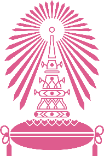 ส่วนงาน	 ภาควิชา……………………………….คณะแพทยศาสตร์  จุฬาลงกรณ์มหาวิทยาลัย โทร......................................ที่      						           	วันที่   เรื่อง	ขอความอนุเคราะห์พิจารณาลงนามในสัญญารับทุนวิจัย-----------------------------------------------------------------------------------------------------------------------------------------------------เรียน	หัวหน้าภาควิชา...................................สิ่งที่ส่งมาด้วย	1. สัญญารับทุนวิจัย จำนวน ......... ฉบับ		เนื่องด้วยข้าพเจ้า.......................................................... ได้รับอนุมัติสนุบสนุนทุนวิจัยในการดำเนินงาน จาก....................................................................ให้ดำเนินโครงการศึกษา  เรื่อง “..................................................................” เป็นจำนวน ............................... บาท (..................................บาทถ้วน) โดยมีกำหนดระยะเวลา ตั้งแต่ ..........................  ถึง วันที่  ............................... นั้น ในการนี้ข้าพเจ้าจึงใคร่ขอความอนุเคราะห์ท่านคณบดี ลงนามเอกสารสัญญารับทุนวิจัยดังกล่าว ตามที่แนบมานี้ด้วย	จึงเรียนมาเพื่อโปรดพิจารณาและดำเนินการต่อไปด้วย จักเป็นพระคุณยิ่ง				  	                          (......................................................................)						                               หัวหน้าโครงการวิจัยเรียน   รองคณบดีฝ่ายวิจัย        เพื่อโปรดพิจารณาและดำเนินการต่อไปด้วยจักเป็นพระคุณยิ่ง	(........................................................................)หัวหน้าภาควิชา...........................................................ผู้ประสานงาน: เบอร์โทร: